2957008600318659208060000000070500060003870005000167000005001090206003500540086720. Updated marks based on defined candidates1. Naked triple {249} found at r4c4672. Candidate 1 locked in c2 for n4 nowhere else in n43. Naked Single 3 found at r4c1+-----------+-----------+-----------+ |  2  9  5  |  7  .  .  |  8  6  .  | |  .  3  1  |  8  6  5  |  9  2  .  | |  8  .  6  |  .  .  .  |  .  .  .  | +-----------+-----------+-----------+ |  .  .  7  |  .  5  .  |  .  .  6  | |  .  .  .  |  3  8  7  |  .  .  .  | |  5  .  .  |  .  1  6  |  7  .  .  | +-----------+-----------+-----------+ |  .  .  .  |  5  .  .  |  1  .  9  | |  .  2  .  |  6  .  .  |  3  5  .  | |  .  5  4  |  .  .  8  |  6  7  2  | +-----------+-----------+-----------+ 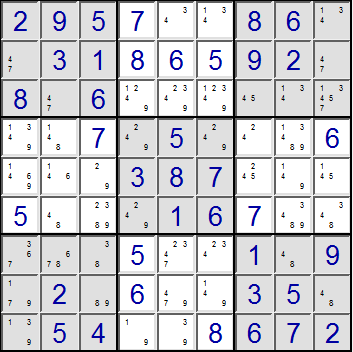 